CUENTOS PARA COMPRENSIÓN LECTORANT1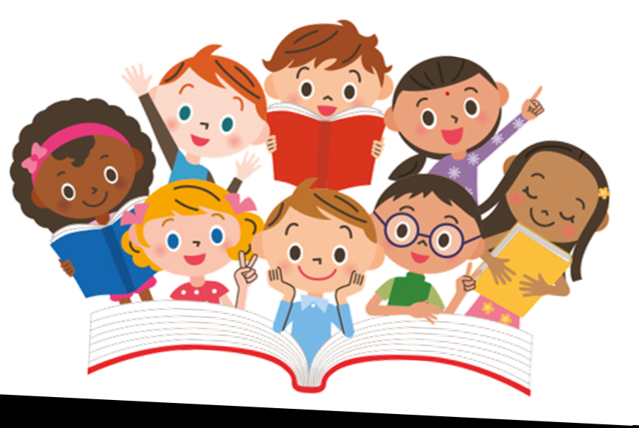 “Mi perro Rorro”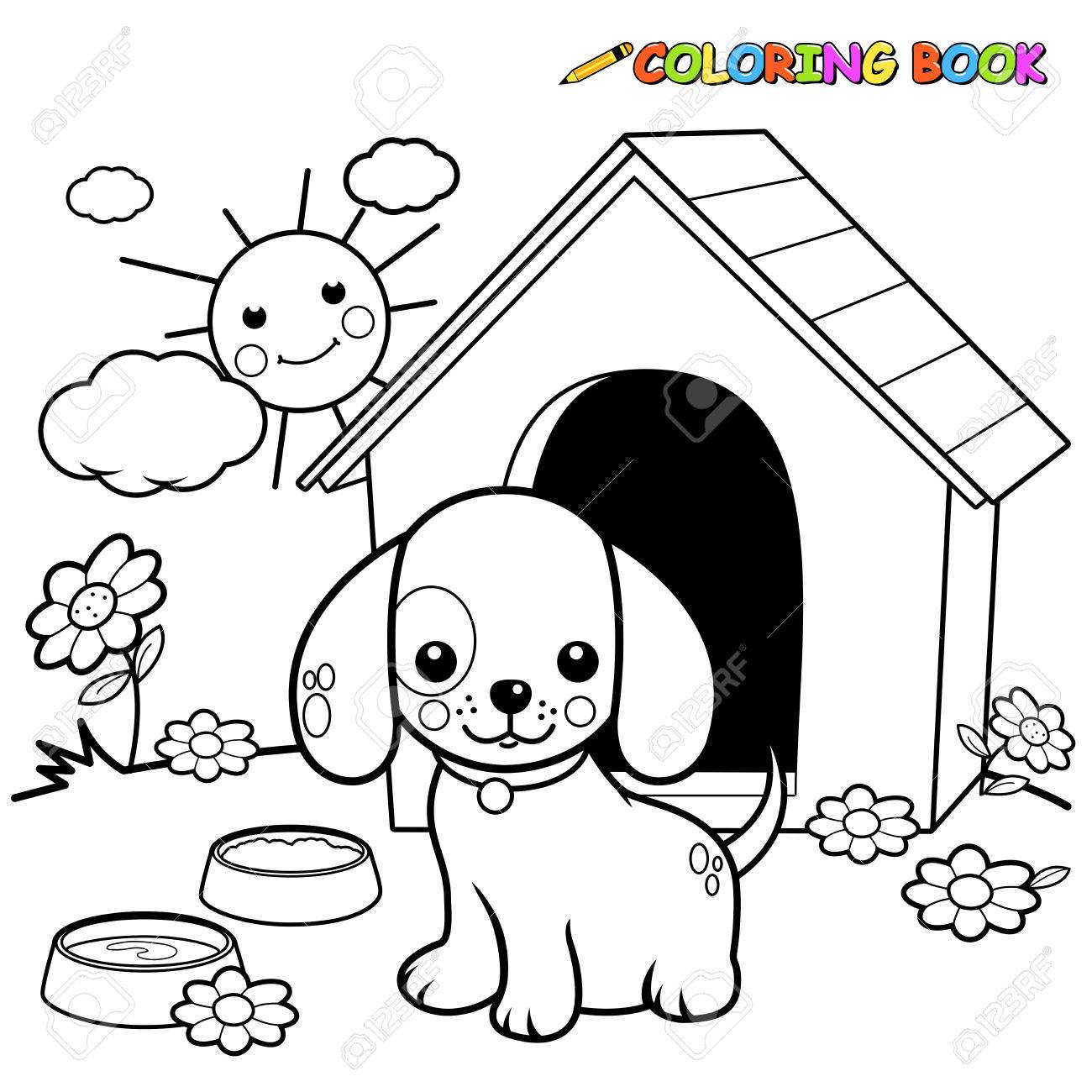 Lee.Éste es mi perro.Mi perro se llama Rorro. Rorro es muy juguetón.El es de color café.A Rorro le gusta perseguir gatos.Contesta las siguientes preguntas.1.    ¿Quién es Rorro?  	2.   ¿De qué color es Rorro?  	3.   ¿Cómo es Rorro?  	4.   ¿Qué le gusta a Rorro?  	“Mi tortuga Lucía”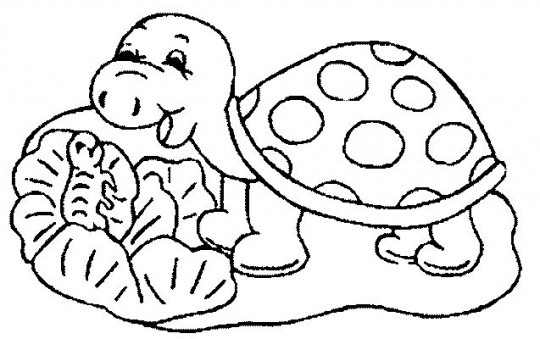  Lee.Ésta es mi tortuga.Mi tortuga se llama Lucía. Lucía es muy perezosa.Ella es de color verde con café.A Lucila le gusta comer lechuga.Contesta las siguientes preguntas.1.    ¿Quién es Lucía?  	2.   ¿De qué color es Lucía?  	3.   ¿Cómo es Lucía?  	4.   ¿Qué le gusta a Lucía?  	“Mi gato Ambrosio”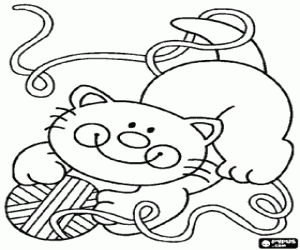 Lee.Éste es mi gato.Mi gato se llama Ambrosio. Ambrosio es muy travieso. El es de color negro.A Ambrosio le gusta jugar con ovillos de lana.Contesta las siguientes preguntas.1.    ¿Quién es Ambrosio?  	2.   ¿De qué color es Ambrosio?  	3.   ¿Cómo es Ambrosio?  	4.   ¿Qué le gusta a Ambrosio?  	 “Mi pato Goyo”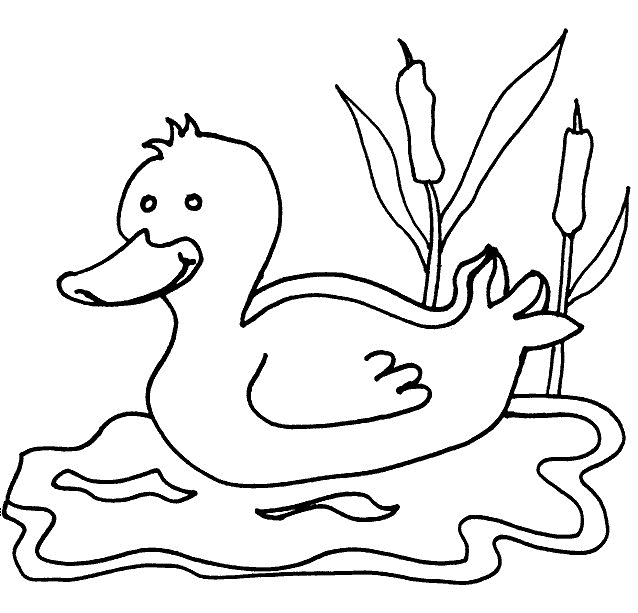 Lee.Éste es mi pato.Mi pato se llama Goyo. Goyo es muy ruidoso.El es de color blanco.A Goyo le gusta nadar en el lago.Contesta las siguientes preguntas.1.    ¿Quién es Goyo?  	2.   ¿De qué color es Goyo?  	3.   ¿Cómo es Goyo?  	4.   ¿Qué le gusta a Goyo?  	“Mi pez Tony”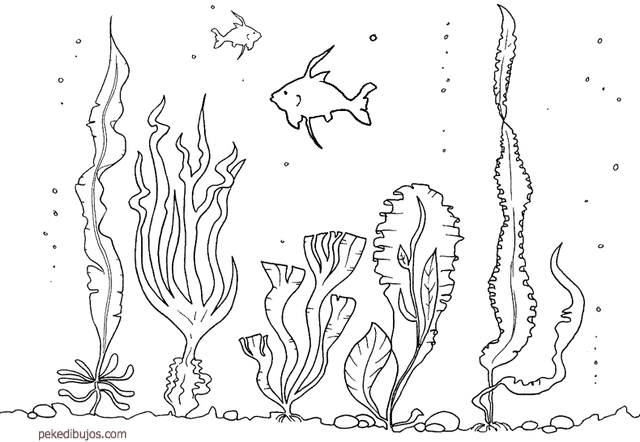 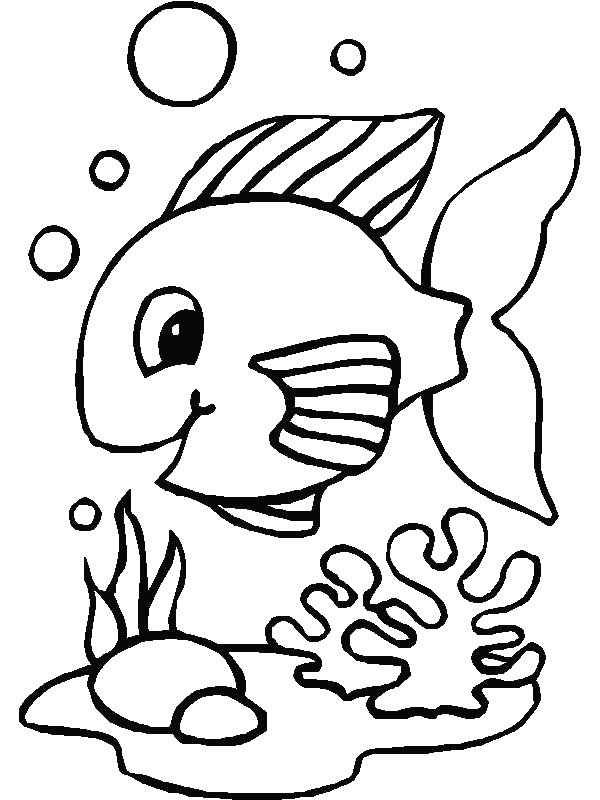 Lee.Éste es mi pez.Mi pez se llama Tony. Tony es muy veloz.El es de color rojo.A Tony le gusta comer algas.Contesta las siguientes preguntas.1.    ¿Quién es Tony?  	2.   ¿De qué color es Tony?  	3.   ¿Cómo es Tony?  	4.   ¿Qué le gusta a Tony?  	“Mi rana Juana”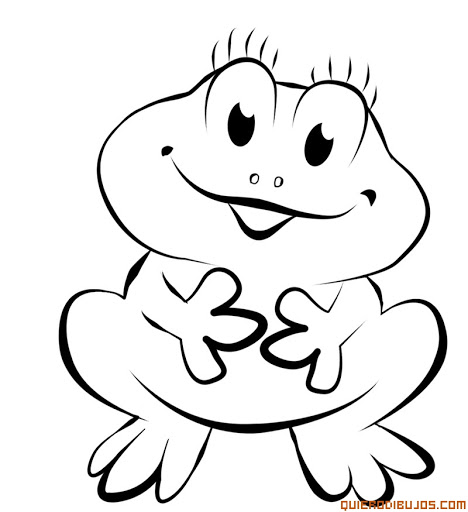 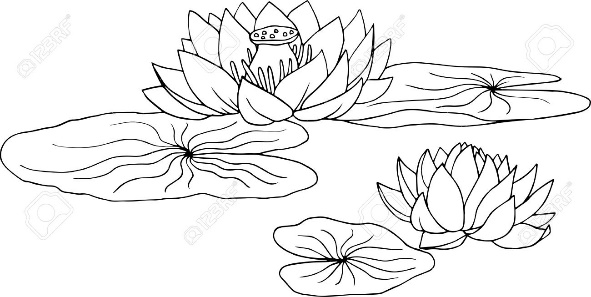 Lee.Ésta es mi rana.Mi rana se llama Juana. Juana es muy saltarina. Ella es de color verde.A Juana le gusta atrapar moscas.Contesta las siguientes preguntas.1.    ¿Quién es Juana?  	2.   ¿De qué color es Juana?  	3.   ¿Cómo es Juana?  	4.   ¿Qué le gusta a Juana?  	“Mi ratón Jacinto”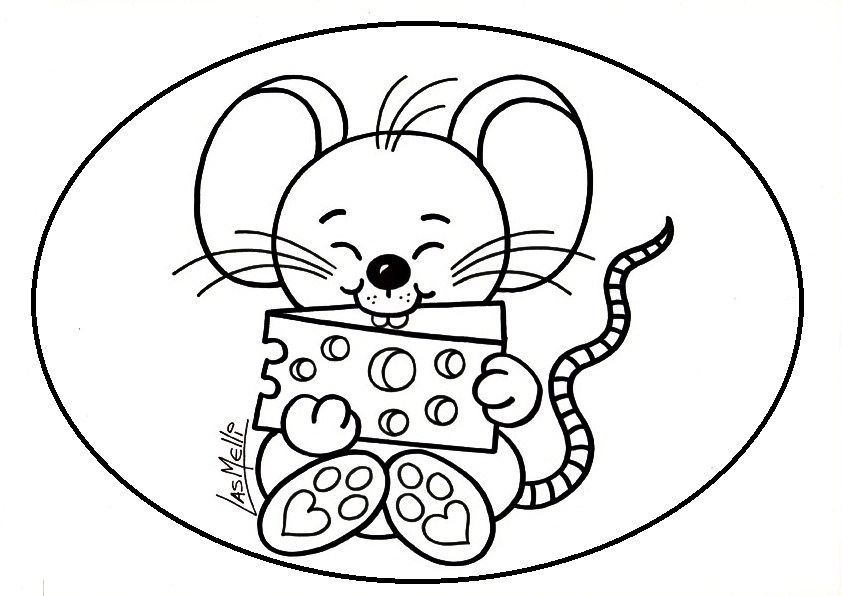 Lee.Éste es mi ratón.Mi ratón se llama Jacinto. Jacinto es muy tragón.El es de color gris.A Jacinto le gusta comer queso.Contesta las siguientes preguntas.1.    ¿Quién es Jacinto?  	2.   ¿De qué color es Jacinto?  	3.   ¿Cómo es Jacinto?  	4.   ¿Qué le gusta a Jacinto?  	“Mi chinita Marina”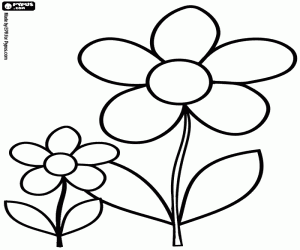 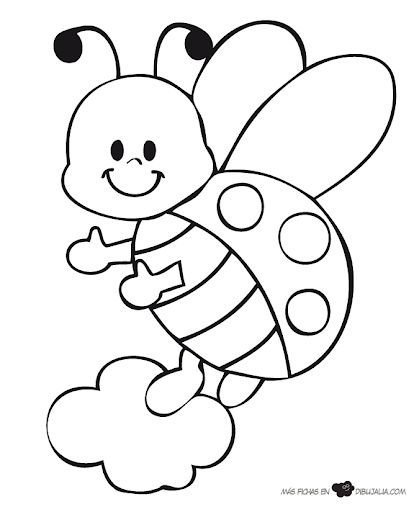 Lee.Ésta es mi chinita.Mi chinita se llama Marina. Marina es muy despistada.Ella es de color rojo con negro.A Marina le gusta pasear por las ramas.Contesta las siguientes preguntas.1.    ¿Quién es Marina?  	2.   ¿De qué color es Marina?  	3.   ¿Cómo es Marina?  	4.   ¿Qué le gusta a Marina?  	“Mi conejo Chabelo” 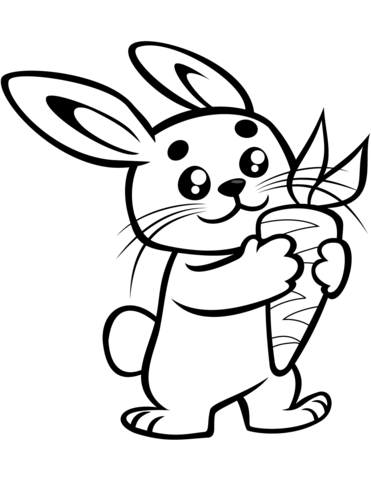 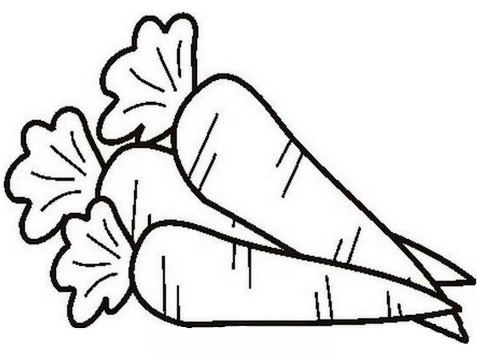 Lee.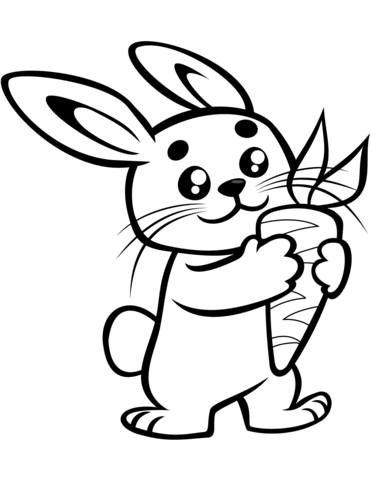 Éste es mi conejo.Mi conejo se llama Chabelo. Chabelo es muy saltarín.El es de color blanco.A Chabelo le gusta comer zanahoria.Contesta las siguientes preguntas.1.    ¿Quién es Chabelo?  	2.   ¿De qué color es Chabelo?  	3.   ¿Cómo es Chabelo?  	4.   ¿Qué le gusta a Chabelo?  	“Mi cebra Elena”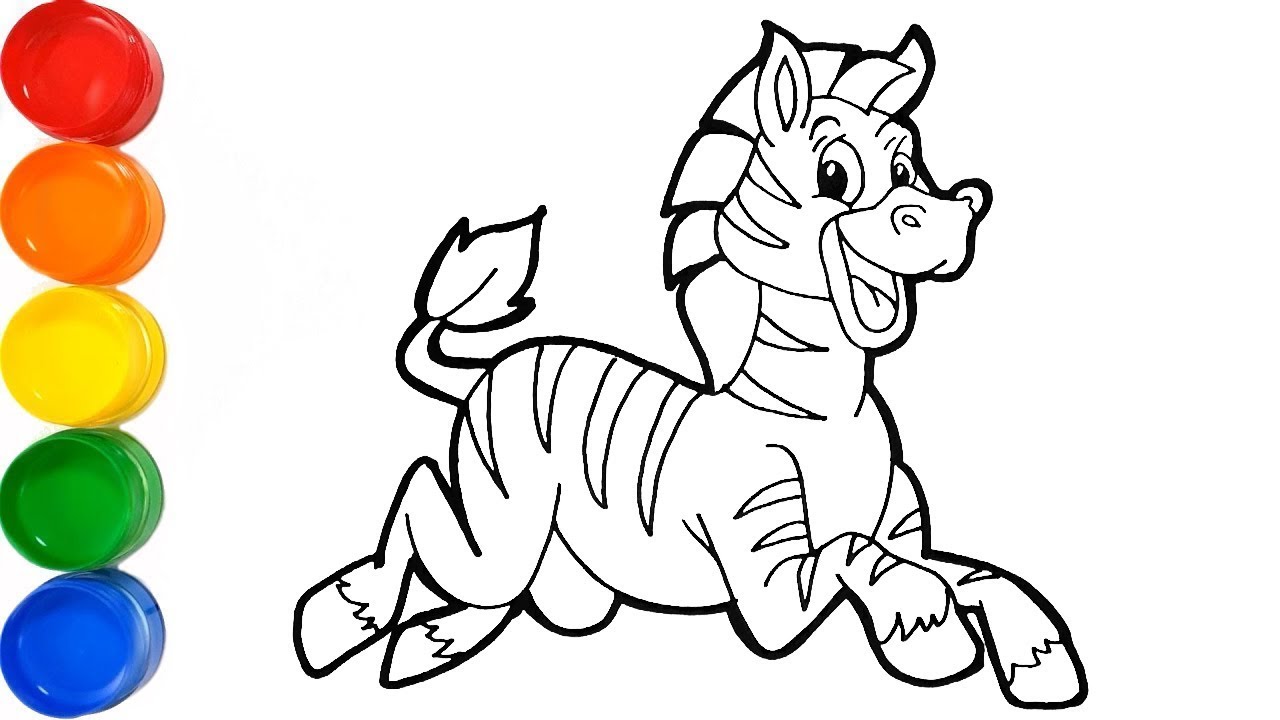 Lee.Ésta es mi cebra.Mi cebra se llama Elena. Elena es muy veloz.Ella es de color blanco con negro.A Elena le gusta mucho correr.Contesta las siguientes preguntas.1.    ¿Quién es Elena?  	2.   ¿De qué color es Elena?  	3.   ¿Cómo es Elena?  	4.   ¿Qué le gusta a Elena?  	“Mi gallo Lalo”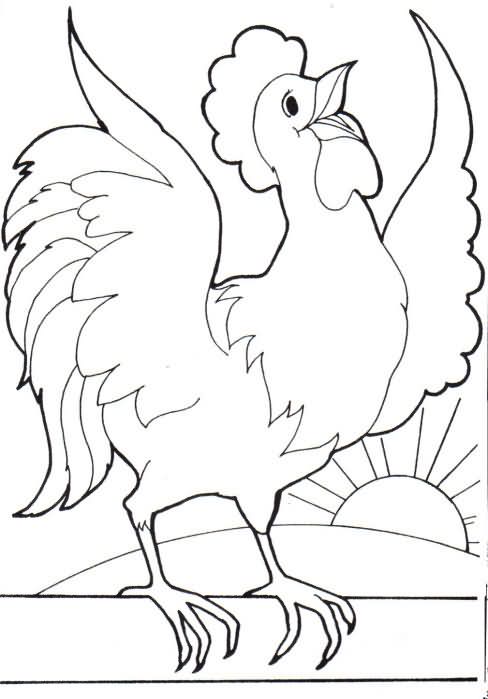 Lee.Ésta es mi gallo.Mi gallo se llama Lalo. Lalo es muy madrugador.El es de color naranjo con negro.A Lalo le gusta cantar en las mañanas.Contesta las siguientes preguntas.1.    ¿Quién es Lalo?  	2.   ¿De qué color es Lalo?  	3.   ¿Cómo es Lalo?  	4.   ¿Qué le gusta a Lalo?  	“Mi caballo Juliano”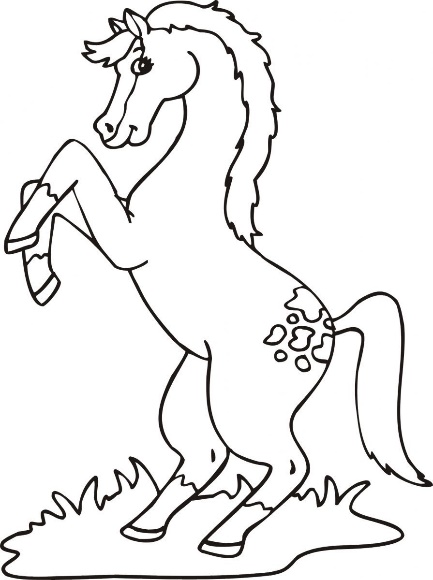 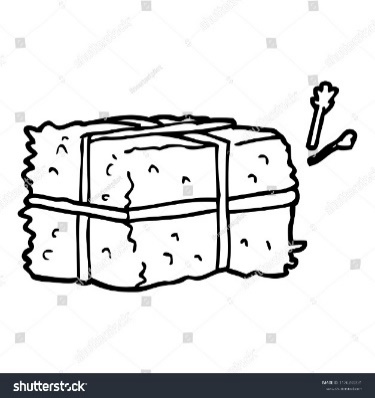 Lee.Éste es mi caballo.Mi caballo se llama Juliano. Juliano es muy inquieto.El es de color blanco con café.A Juliano le gusta comer pasto.Contesta las siguientes preguntas.1.    ¿Quién es Juliano?  	2.   ¿De qué color es Juliano?  	3.   ¿Cómo es Juliano?  	4.   ¿Qué le gusta a Juliano?  	“Mi vaca Clementina”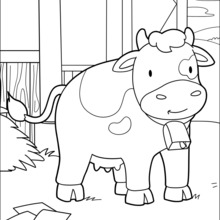 Lee.Ésta es mi vaca.Mi vaca se llama Clementina. Clementina es muy dormilona.Ella es de color blanco con manchas negras.A Clementina le gusta dar mucha leche.Contesta las siguientes preguntas.1.    ¿Quién es Clementina?  	2.   ¿De qué color es Clementina?  	3.   ¿Cómo es Clementina?  	4.   ¿Qué le gusta a Clementina?  	“Mi mariposa Rosa”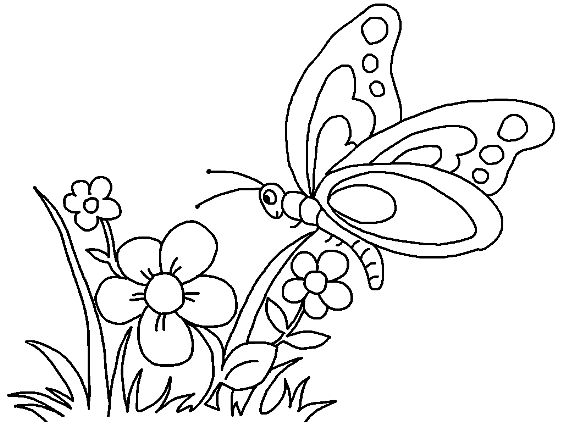 Lee.Ésta es mi mariposa.Mi mariposa se llama Rosa. Rosa es muy hermosa.Ella es de muchos colores.A Rosa le gusta mucho volar.Contesta las siguientes preguntas.1.    ¿Quién es Rosa?  	2.   ¿De qué color es Rosa?  	3.   ¿Cómo es Rosa?  	4.   ¿Qué le gusta a Rosa?  	“Mi burrito Diego”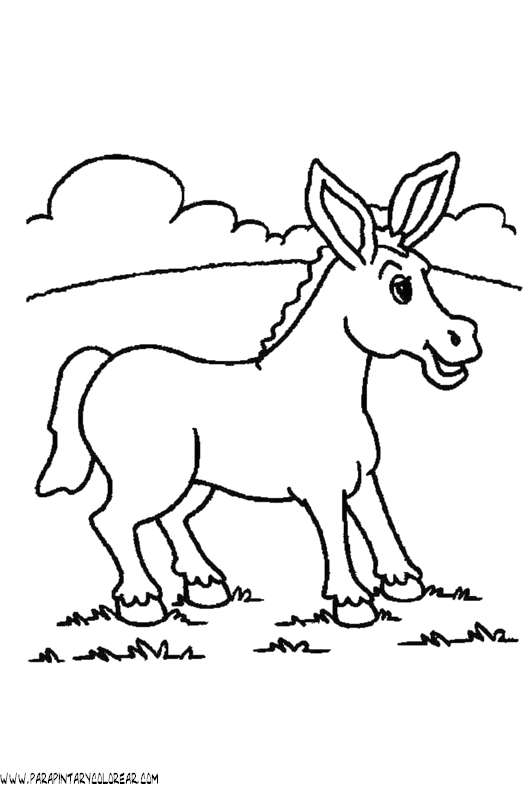 Lee.Éste es mi burrito.Mi burrito se llama Diego. Diego es muy porfiado.El es de color gris.A Diego le gusta pasear por el cerro.Contesta las siguientes preguntas.1.    ¿Quién es Diego?  	2.   ¿De qué color es Diego?  	3.   ¿Cómo es Diego?  	4.   ¿Qué le gusta a Diego?  	“Mi elefante Dante”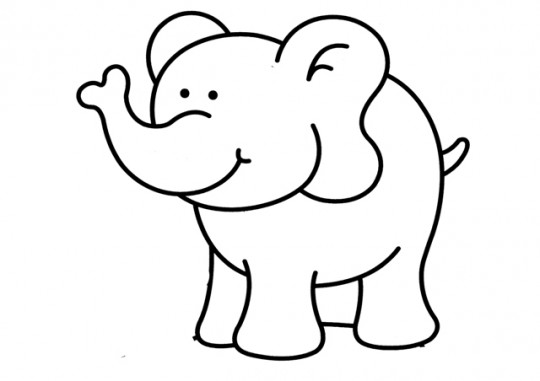 Lee.Éste es mi elefante.Mi elefante se llama Dante. Dante es muy grande.El es de color gris.A Dante le gusta comer maní.Contesta las siguientes preguntas.1.    ¿Quién es Dante?  	2.   ¿De qué color es Dante?  	3.   ¿Cómo es Dante?  	4.   ¿Qué le gusta a Dante?  	“Mi león Julión”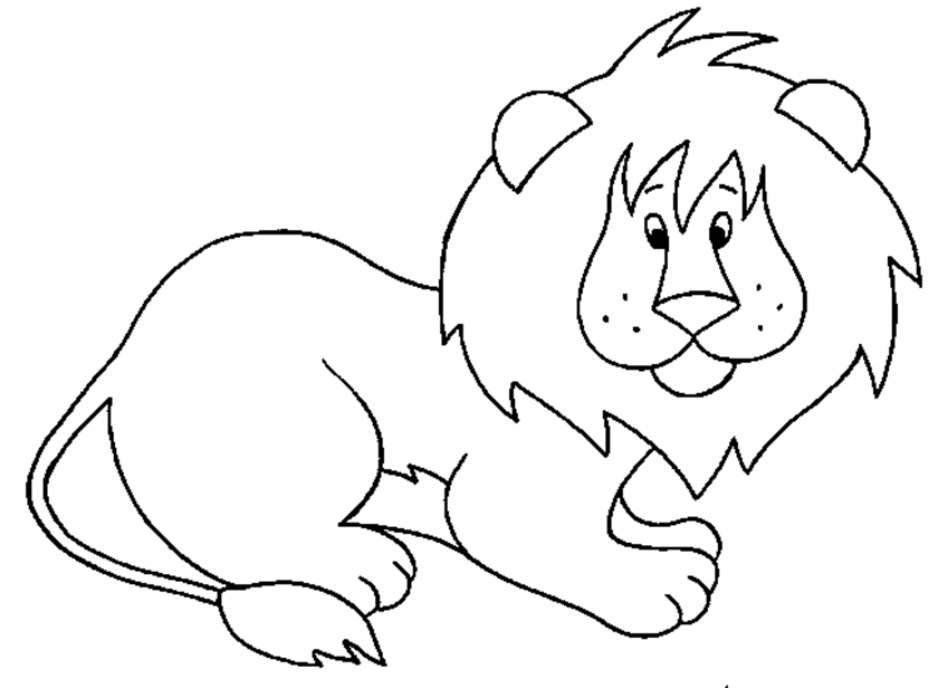 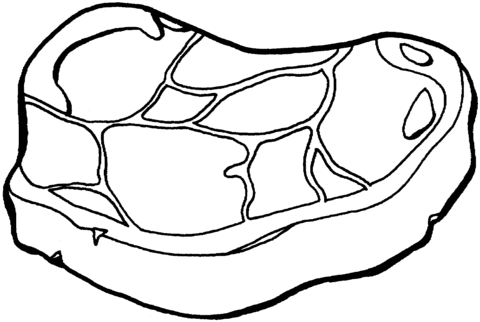 Lee.Éste es mi león.Mi león se llama Julión. Julión es muy peligroso. El es de color amarillo.A Julión le gusta rugir y comer carne.Contesta las siguientes preguntas.1.    ¿Quién es Julión?  	2.   ¿De qué color es Julión?  	3.   ¿Cómo es Julión?  	4.   ¿Qué le gusta a Julión?  	“Mi tucán Adrián”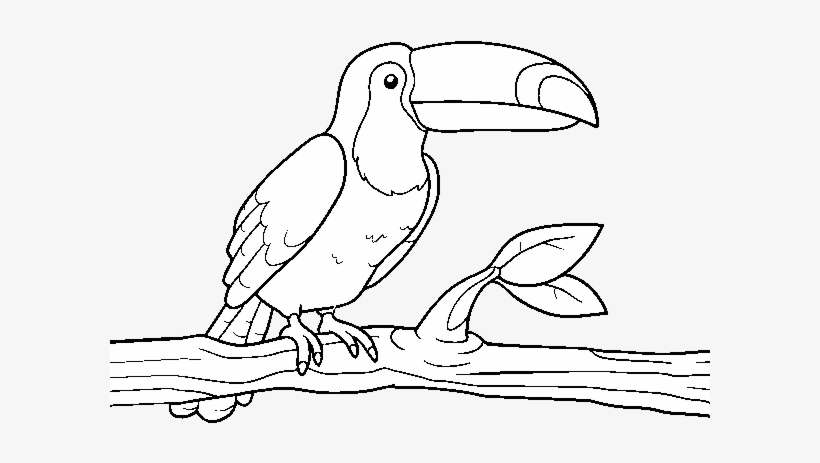 Lee.Éste es mi tucán.Mi tucán se llama Adrián. Adrián es muy especial.El es de muchos colores.A Adrián le gusta estar en su rama.Contesta las siguientes preguntas.1.    ¿Quién es Adrián?  	2.   ¿De qué color es Adrián?  	3.   ¿Cómo es Adrián?  	4.   ¿Qué le gusta a Adrián?  	“Mi Oso Lolo”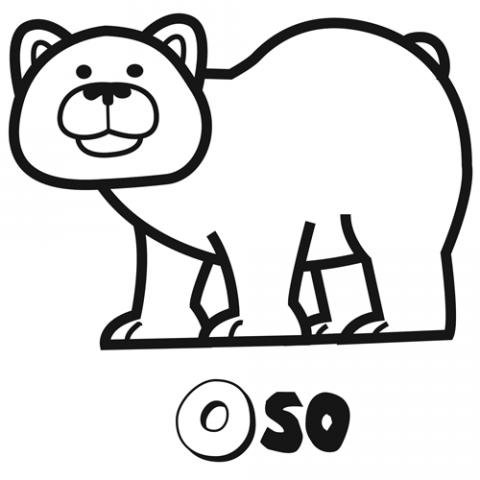 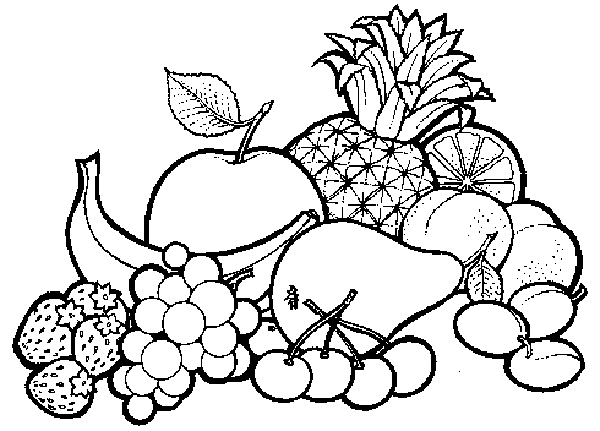 Lee.Éste es mi oso.Mi oso se llama Lolo. Lolo es muy amoroso. El es de color café.A Lolo le gusta comer frutas.Contesta las siguientes preguntas.1.    ¿Quién es Lolo?  	2.   ¿De qué color es Lolo?  	3.   ¿Cómo es Lolo?  	4.   ¿Qué le gusta hacer a Lolo?  	“Mi pollito Tito”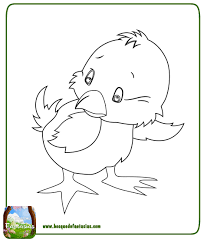 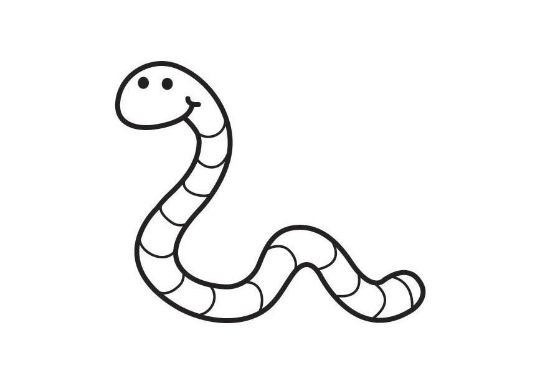 Lee.Éste es mi pollito.Mi pollito se llama Tito. Tito es muy bonito.El es de color amarillo.A Tito le gusta perseguir gusanos.Contesta las siguientes preguntas.1.    ¿Quién es Tito?  	2.   ¿De qué color es Tito?  	3.   ¿Cómo es Tito?  	4.   ¿Qué le gusta a Tito?  	NOTA:Estimados Apoderados este material fue obtenido desde la web como material gratuito y fue editado para mayor comprensión preescolar   y sus imágenes editadas también para ayudar al entendimiento del texto.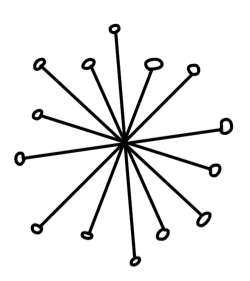 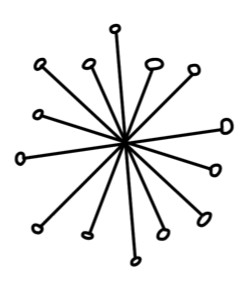 Atte. Educadoras.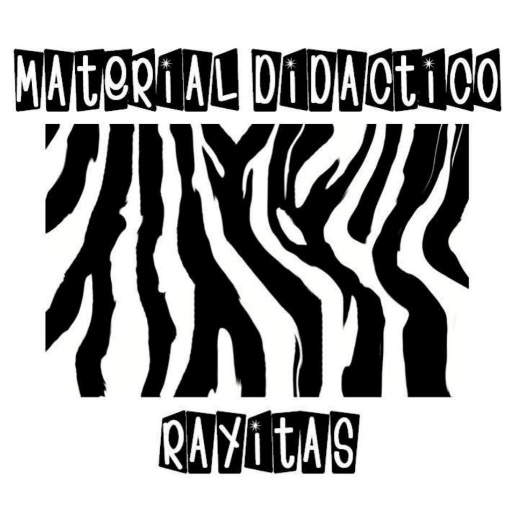 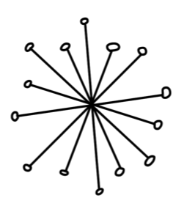 